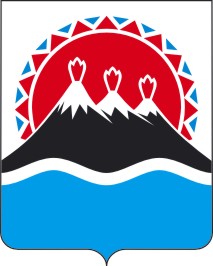 ИНСПЕКЦИЯ ГОСУДАРСТВЕННОГО СТРОИТЕЛЬНОГО НАДЗОРА КАМЧАТСКОГО КРАЯПРИКАЗ № 603г. Петропавловск-Камчатский                                 	      «31» декабря 2014 годаПРИКАЗЫВАЮ:Внести в приложение 2 к приказу Инспекции государственного строительного надзора Камчатского края от 21.02.2011 № 20 «О комиссии по соблюдению требований к служебному поведению государственных гражданских служащих Камчатского края и урегулированию конфликта интересов в Инспекции государственного строительного надзора Камчатского края» следующие изменения: часть 1 дополнить словами «, а также граждан, замещавших должности государственной гражданской службы Камчатского края в Инспекции, назначение на которые и освобождение от которых осуществлялось руководителем Инспекции – главным государственным инспектором (далее – граждане).»; в пункте 1 части 6 после слов «назначает дату заседания комиссии» дополнить словами «, за исключением случаев, предусмотренных частями 3.31 и 3.32 Положения.»; дополнить частями 62 и 63 следующего содержания:«62. Заседание комиссии по рассмотрению заявления, указанного в подпункте "б" пункта 2 части 3.1 Положения, как правило, проводится не позднее одного месяца со дня истечения срока, установленного для представления сведений о доходах, об имуществе и обязательствах имущественного характера.63. Уведомление, указанное в пункте 5 части 3.1 Положения, как правило, рассматривается на очередном (плановом) заседании комиссии.»;часть 9 изложить в следующей редакции:«9. Заседание комиссии проводится в присутствии гражданского служащего, в отношении которого рассматривается вопрос о соблюдении требований к служебному поведению и (или) требований об урегулировании конфликта интересов, или гражданина. При наличии письменной просьбы гражданского служащего или гражданина о рассмотрении указанного вопроса без его участия заседание комиссии проводится в его отсутствие. В случае неявки на заседание комиссии гражданского служащего (его представителя) или гражданина (его представителя), при отсутствии письменной просьбы гражданского служащего или гражданина о рассмотрении данного вопроса без его участия рассмотрение вопроса откладывается. В случае повторной неявки указанных лиц без уважительных причин комиссия может принять решение о рассмотрении данного вопроса в отсутствие гражданского служащего или гражданина.»;часть 10 изложить в следующей редакции:«10. На заседании комиссии заслушиваются пояснения гражданского служащего или гражданина (с их согласия) и иных лиц, рассматриваются материалы по существу вынесенных на данное заседание вопросов, а также дополнительные материалы.»;дополнить частью 221 следующего содержания:«221. Выписка из решения комиссии, заверенная подписью секретаря комиссии и печатью Инспекции, вручается гражданину, в отношении которого рассматривался вопрос, указанный в подпункте "а" пункта 2 части 3.1 Положения, под роспись или направляется заказным письмом с уведомлением по указанному им в обращении адресу не позднее одного рабочего дня, следующего за днем проведения соответствующего заседания комиссии.».2. Настоящий приказ вступает в силу со дня его официального опубликования и распространяется на правоотношения, возникшие с 1 августа 2014 года.Пояснительная запискак проекту приказа Инспекции государственного строительного надзора Камчатского края «О внесении изменения в приложение 2 приказу Инспекции государственного строительного надзора Камчатского края от 21.02.2011 № 20 «О комиссии по соблюдению требований к служебному поведению государственных гражданских служащих Камчатского края и урегулированию конфликта интересов в Инспекции государственного строительного надзора Камчатского края» (далее – проект приказа)Настоящий проект приказа разработан в связи с принятием постановления Правительства Камчатского края «О внесении изменений в приложение 2 к постановлению Правительства Камчатского края от 15.02.2011 № 72-П «О комиссии при Правительстве Камчатского края по соблюдению требований к служебному поведению государственных гражданских служащих Камчатского края и урегулированию конфликта интересов».Проект приказа размещен на официальном сайте исполнительных органов государственной власти Камчатского края в сети «Интернет» для проведения независимой антикоррупционной экспертизы в срок до 30.12.2014. О внесении изменения в приложение 2 к приказу Инспекции государственного строительного надзора Камчатского края от 21.02.2011 № 20 «О комиссии по соблюдению требований к служебному поведению государственных гражданских служащих Камчатского края и урегулированию конфликта интересов в Инспекции государственного строительного надзора Камчатского края»Руководитель Инспекции –главный государственный инспекторгосударственного строительного надзора Камчатского края                                                          С.Ю. Прудников